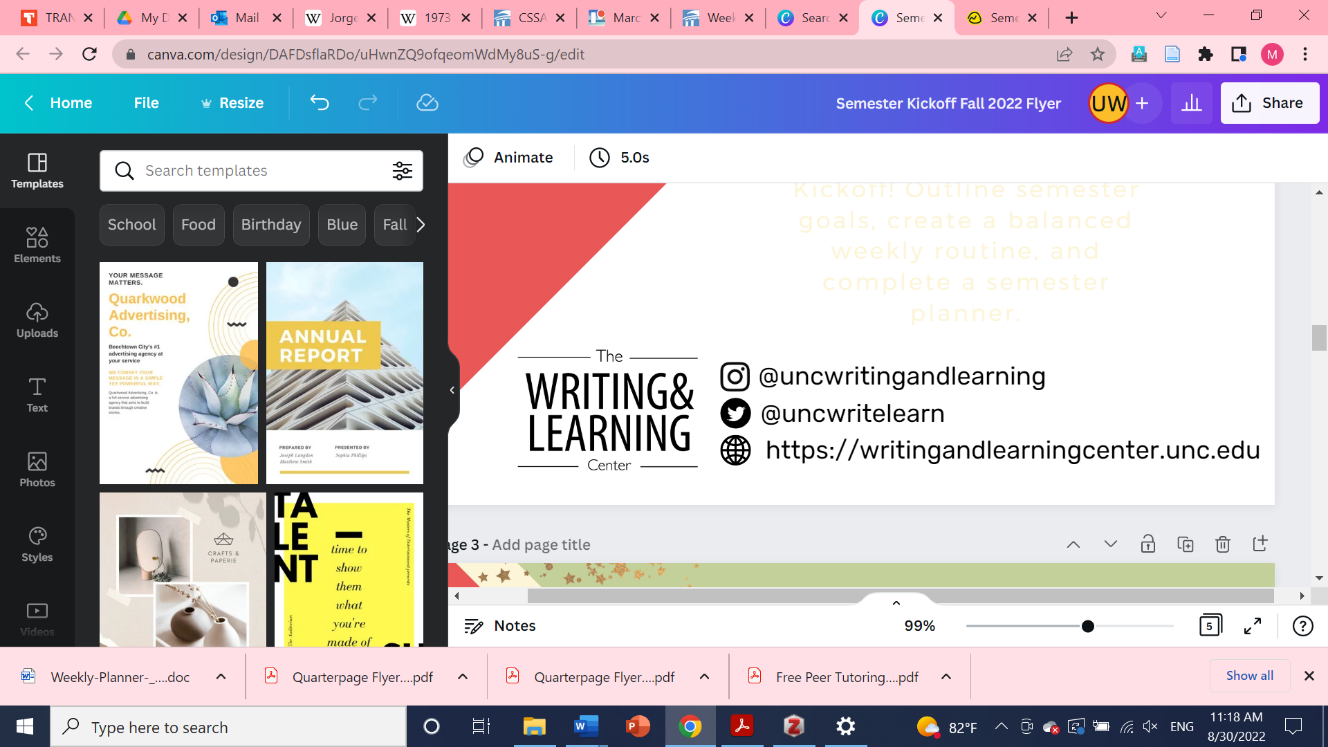 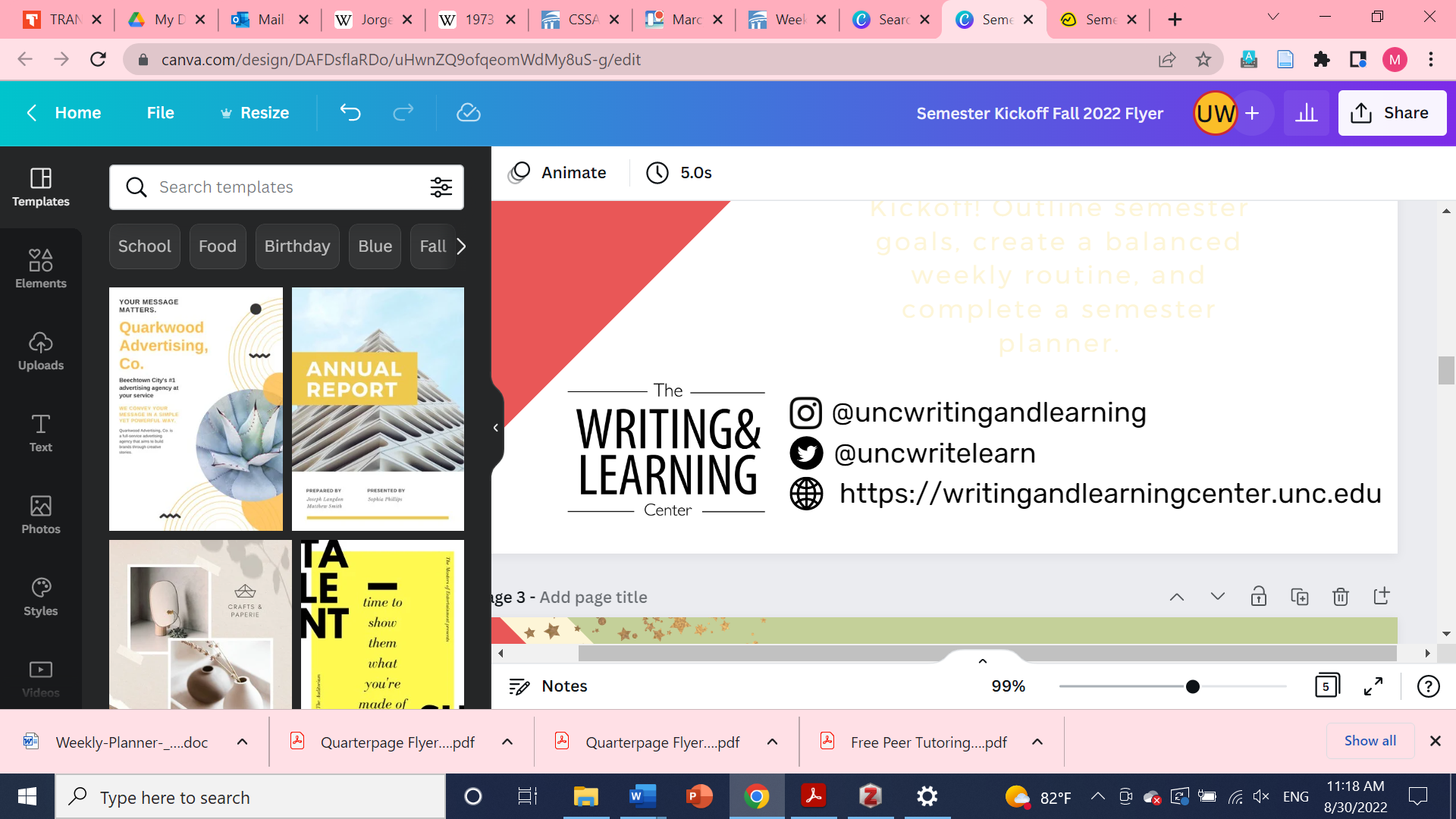 Wed11/30Thurs12/1Fri12/2Sat12/3Sun12/4Mon12/5Tues12/6Wed12/7Thurs12/8Fri12/98 – 9AM9 – 10AM10 – 11AM11 – 12AM12 – 1 PM1 – 2PM2 – 3PM3– 4PM4 – 5PM5 – 6PM6 – 7PM7 – 8PM8 – 9PM9 – 10PM10 – 11PM11 – 12PM